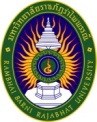 		ใบแจ้งซ่อม / ขอความอนุเคราะห์ติดตั้งอุปกรณ์กลุ่มงานอาคารสถานที่และบริการ						    	      วันที่............... เดือน ..................... พ.ศ. .............หน่วยงาน /ชื่อ-สกุล ...........................................................สถานที่ ............................................................................ 
เบอร์ภายใน................................................เบอร์โทรศัพท์มือถือ (ที่ติดต่อได้)...............................................................                                                                 ชื่อ ........................................................... ผู้แจ้งซ่อม       (............................................................)                                                          ตำแหน่ง ................................................................... สำหรับกลุ่มงานอาคารสถานที่และบริการประเภทงานรายละเอียด / สาเหตุ / อาการ (ระบุอย่างละเอียด)   ระบบไฟฟ้า   ระบบปรับอากาศ /โทรศัพท์   ระบบประปา    งานอาคาร (งานไม้)    ระบบโสตทัศนูปกรณ์   ระบบกล้องวงจรปิด
   เจ้าหน้าที่สนาม
   อื่นๆ ...........................................................................................................................................................................................................................................................................................................................................................................................จำนวน .......................... ชุด /อัน/เครื่อง(หากมีรูปถ่ายขอให้แนบประกอบ)บันทึกหัวหน้า/รองหัวหน้ากลุ่มงาน (1)บันทึกผู้ปฏิบัติงาน (ช่างเทคนิค) (3)มอบหมายให้ตรวจสอบและดำเนินการ        ช่างระบบไฟฟ้า                  ช่างระบบประปา            ช่างระบบปรับอากาศ /โทรศัพท์      ช่างงานอาคาร (งานไม้)      ช่างระบบโสตทัศนูปกรณ์      ช่างระบบกล้องวงจรปิด       อื่นๆ…………………………………………….………….………………      ให้แล้วเสร็จภายในวันที่.....................................................                                                    ลงชื่อ…………………..……….………………………                           .……..…..…../………………/…..…..…… 1.....................................................................จำนวน..................2.....................................................................จำนวน..................3.....................................................................จำนวน..................ลงชื่อ………….………..………(ผู้ขอเบิก)   ลงชื่อ…….…..…...……………(ผู้อนุมัติ)        ลงชื่อ......................................(ผู้เบิกจ่ายพัสดุ)การดำเนินการ       ดำเนินการเสร็จเรียบร้อยแล้ว         ไม่สามารถซ่อมได้  (ระบุรายละเอียด)       จัดส่งบริษัทซ่อม (ระบุรายละเอียด)       รอสั่งซื้ออุปกรณ์ (ระบุรายละเอียด)………………………………………………………....……………………..…………………………………………………...……………………………                     ลงชื่อ……….…..……..………………(ช่าง)..…………./………….…..……/……..……มอบหมายให้ตรวจสอบและดำเนินการ        ช่างระบบไฟฟ้า                  ช่างระบบประปา            ช่างระบบปรับอากาศ /โทรศัพท์      ช่างงานอาคาร (งานไม้)      ช่างระบบโสตทัศนูปกรณ์      ช่างระบบกล้องวงจรปิด       อื่นๆ…………………………………………….………….………………      ให้แล้วเสร็จภายในวันที่.....................................................                                                    ลงชื่อ…………………..……….………………………                           .……..…..…../………………/…..…..…… 1.....................................................................จำนวน..................2.....................................................................จำนวน..................3.....................................................................จำนวน..................ลงชื่อ………….………..………(ผู้ขอเบิก)   ลงชื่อ…….…..…...……………(ผู้อนุมัติ)        ลงชื่อ......................................(ผู้เบิกจ่ายพัสดุ)แบบประเมินความพึงพอใจในการปฏิบัติงาน (4)(คณะ/กลุ่มงานผู้แจ้ง กรุณากรอกแบบประเมิน)มอบหมายให้ตรวจสอบและดำเนินการ        ช่างระบบไฟฟ้า                  ช่างระบบประปา            ช่างระบบปรับอากาศ /โทรศัพท์      ช่างงานอาคาร (งานไม้)      ช่างระบบโสตทัศนูปกรณ์      ช่างระบบกล้องวงจรปิด       อื่นๆ…………………………………………….………….………………      ให้แล้วเสร็จภายในวันที่.....................................................                                                    ลงชื่อ…………………..……….………………………                           .……..…..…../………………/…..…..…… 1.....................................................................จำนวน..................2.....................................................................จำนวน..................3.....................................................................จำนวน..................ลงชื่อ………….………..………(ผู้ขอเบิก)   ลงชื่อ…….…..…...……………(ผู้อนุมัติ)        ลงชื่อ......................................(ผู้เบิกจ่ายพัสดุ) ดีมาก      ดี      ปานกลาง      พอใช้          ควรปรับปรุง  ข้อเสนอแนะ......................................................................................................................................ลงชื่อ ......................................…………………....…./……………….../……………..